Игровой массаж,самомассаж пальцев рук 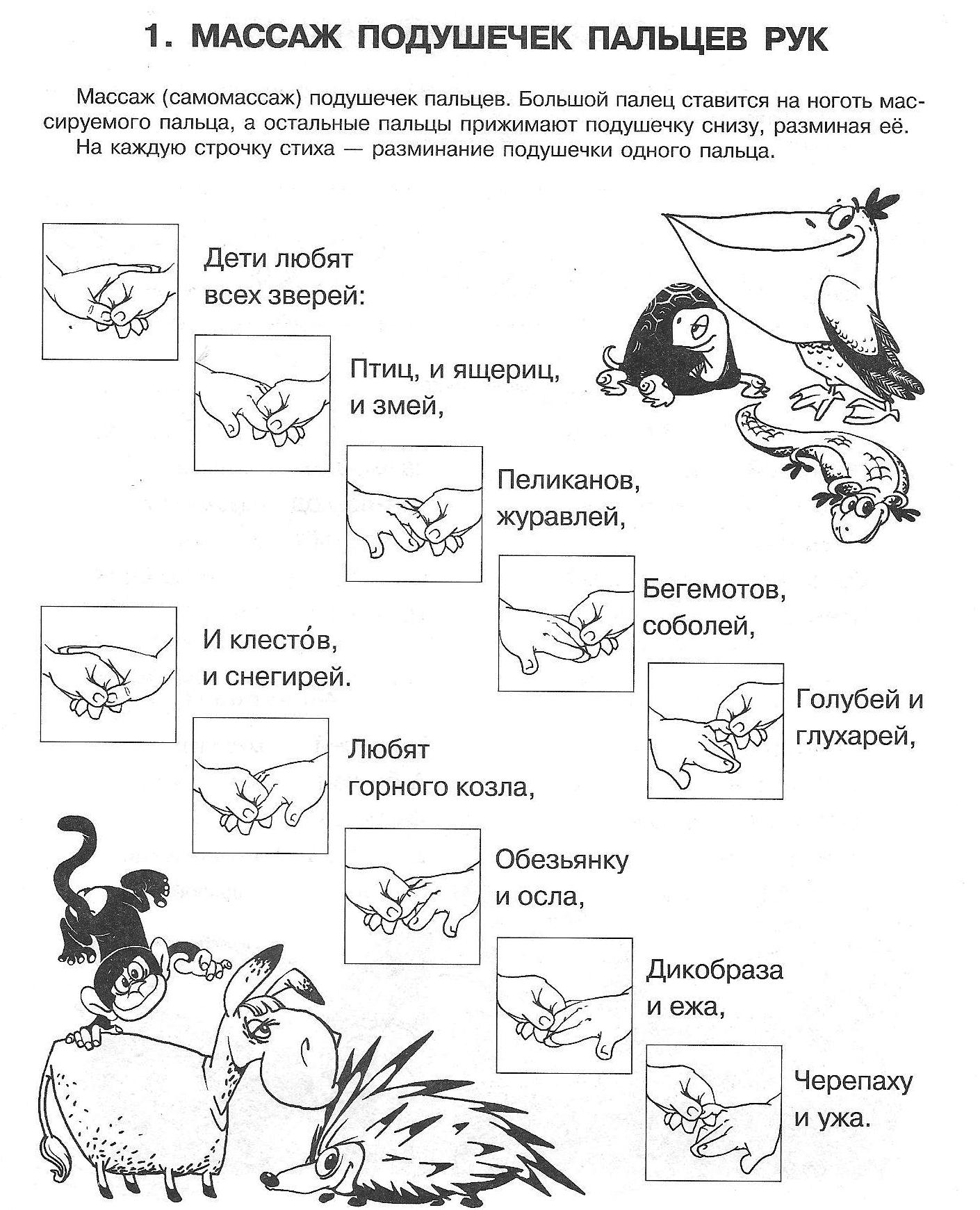 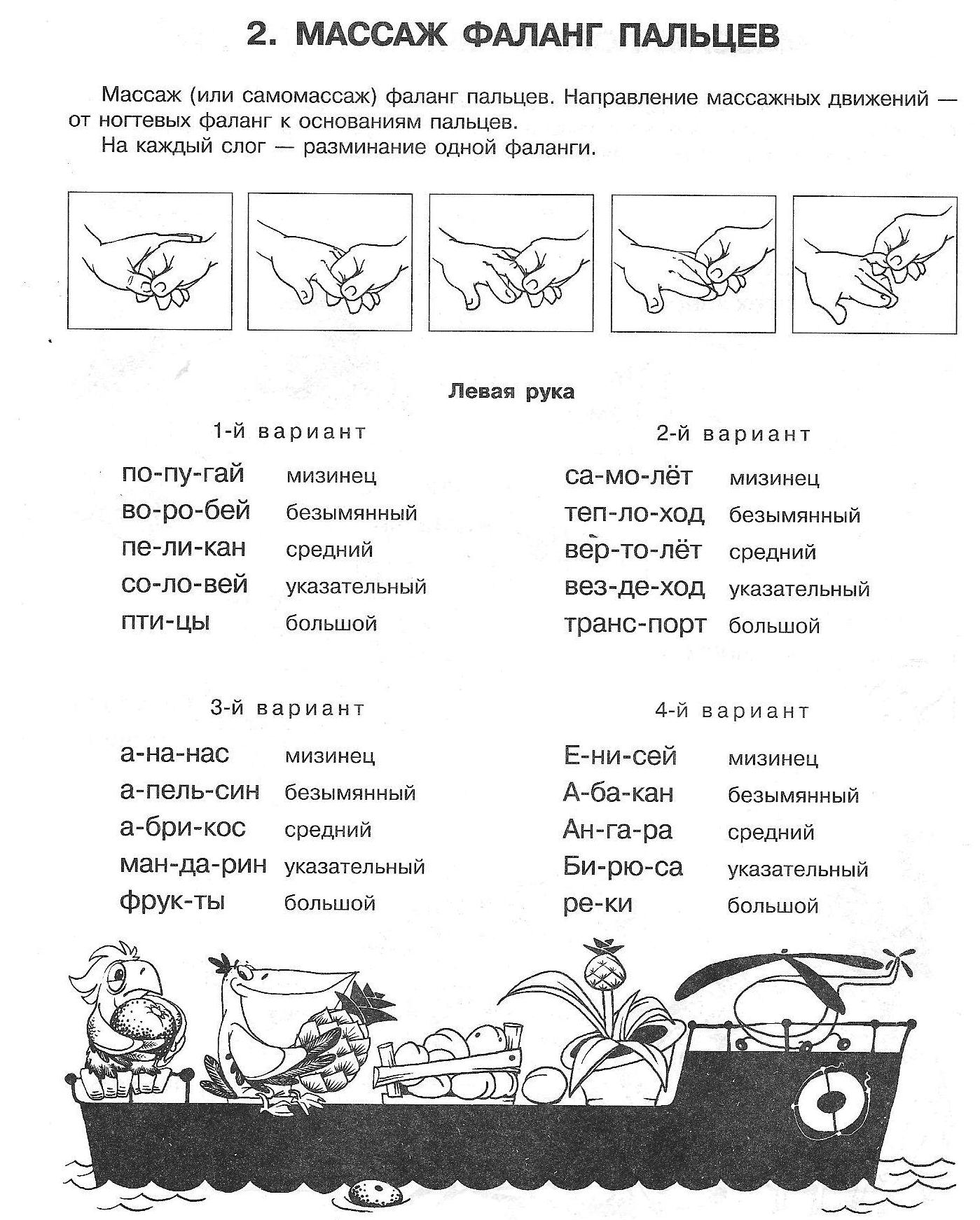 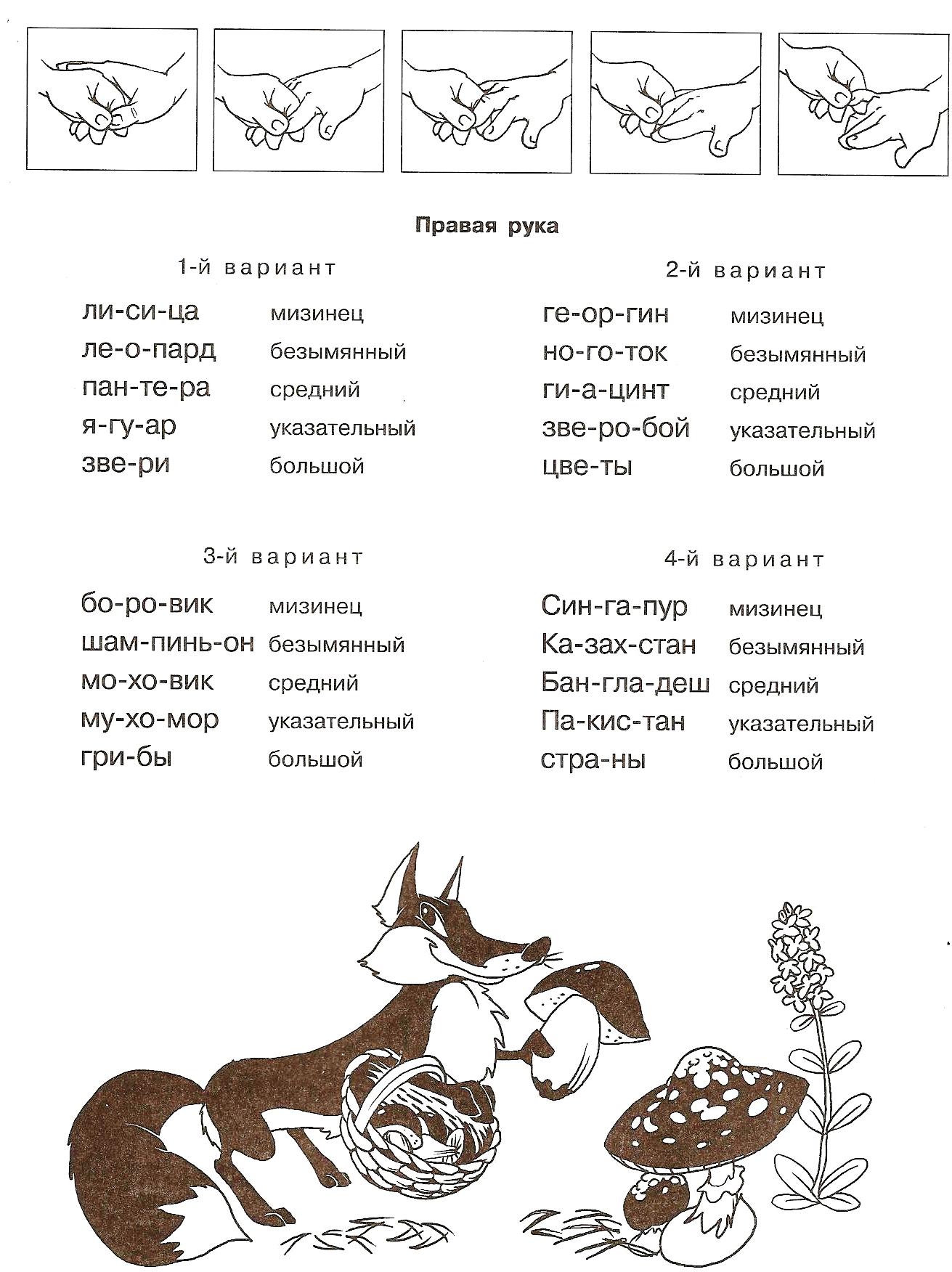 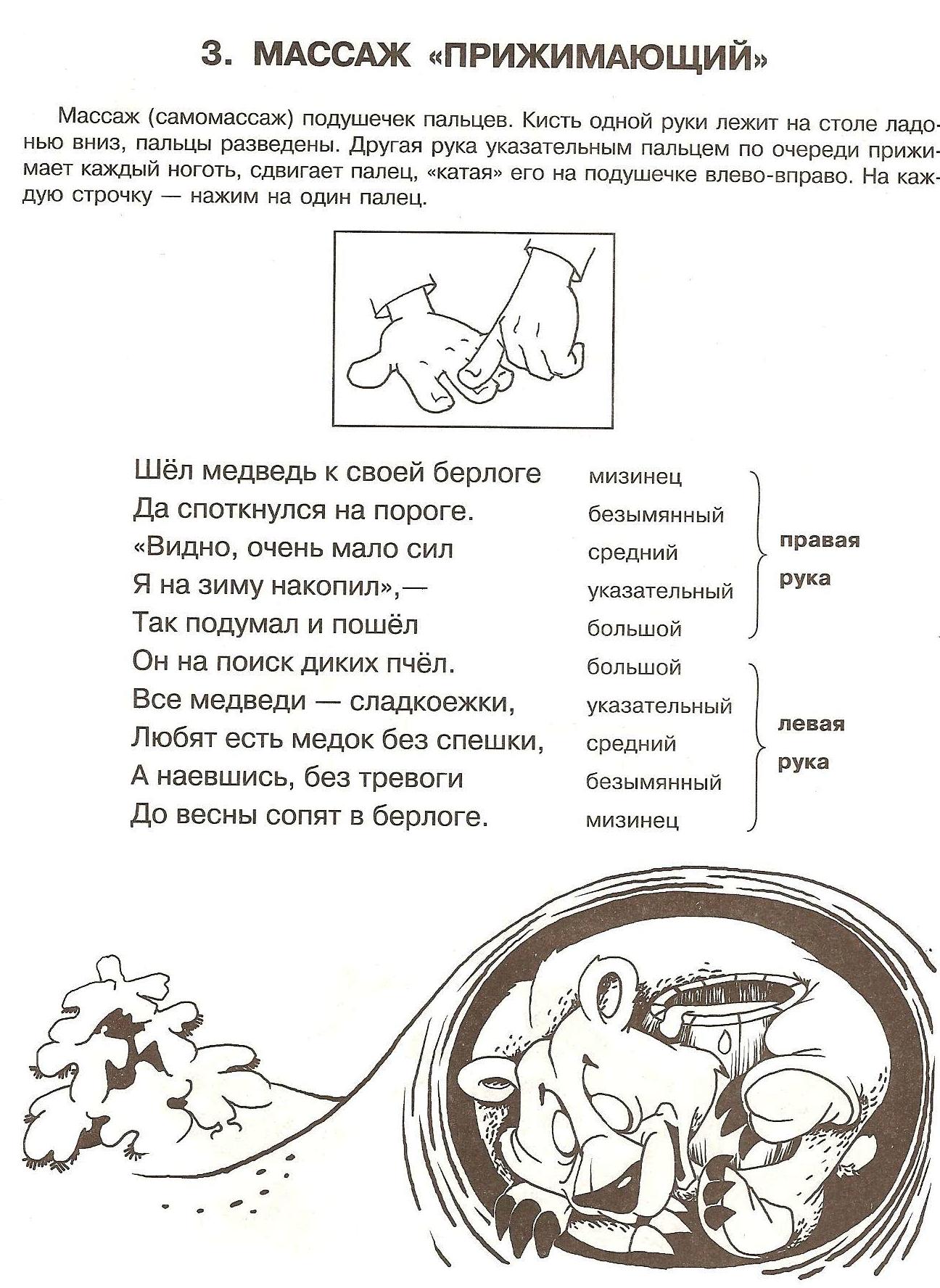 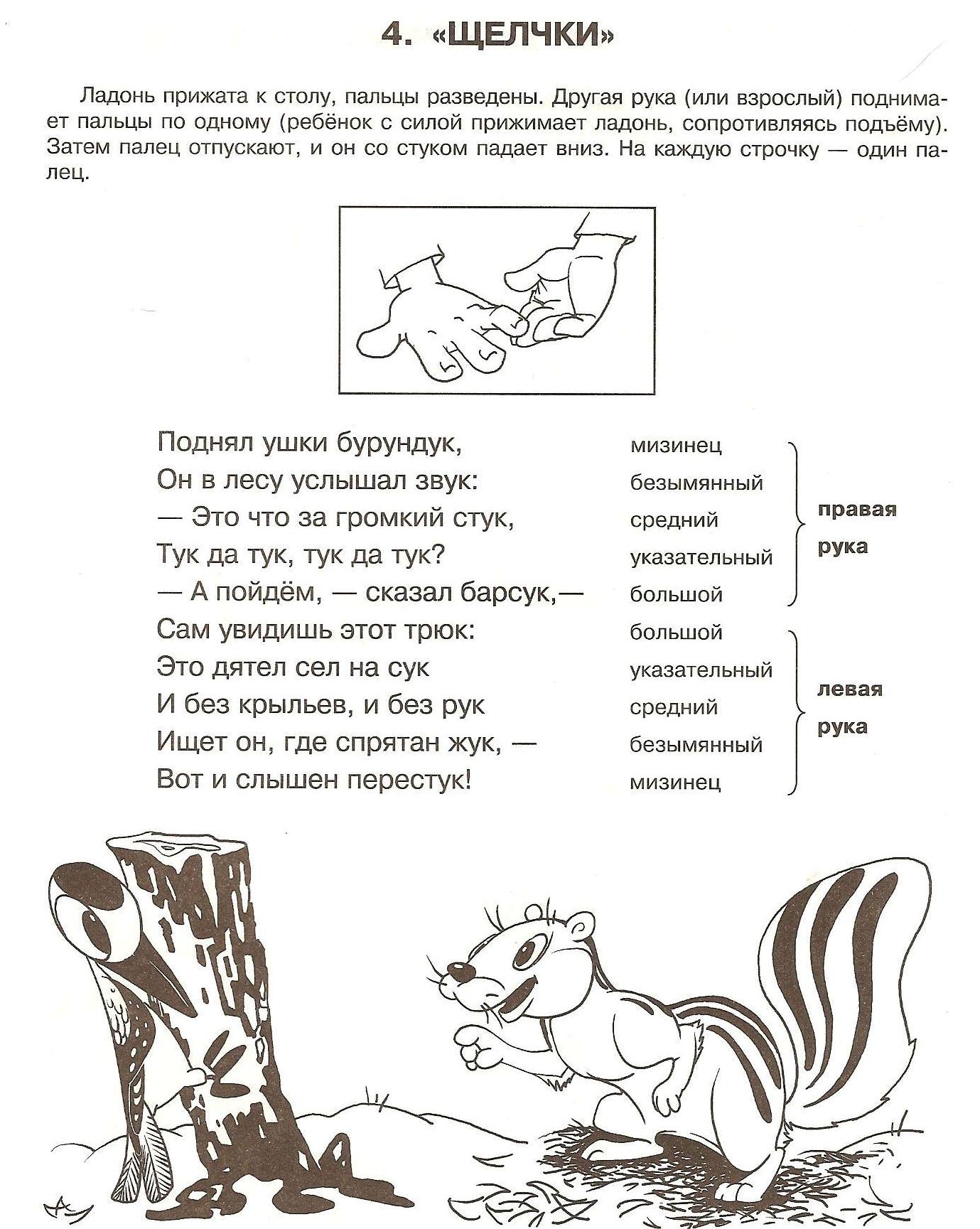 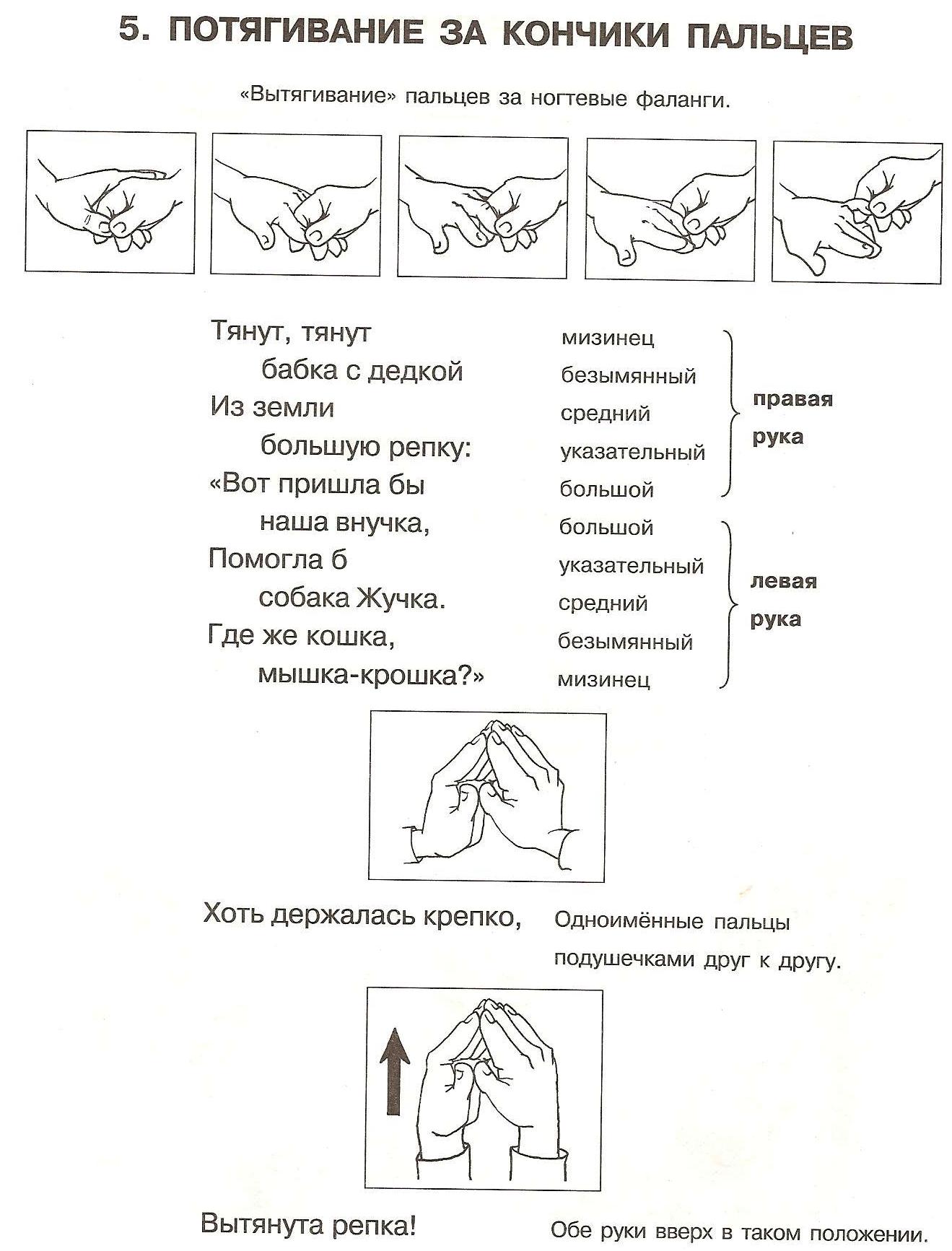 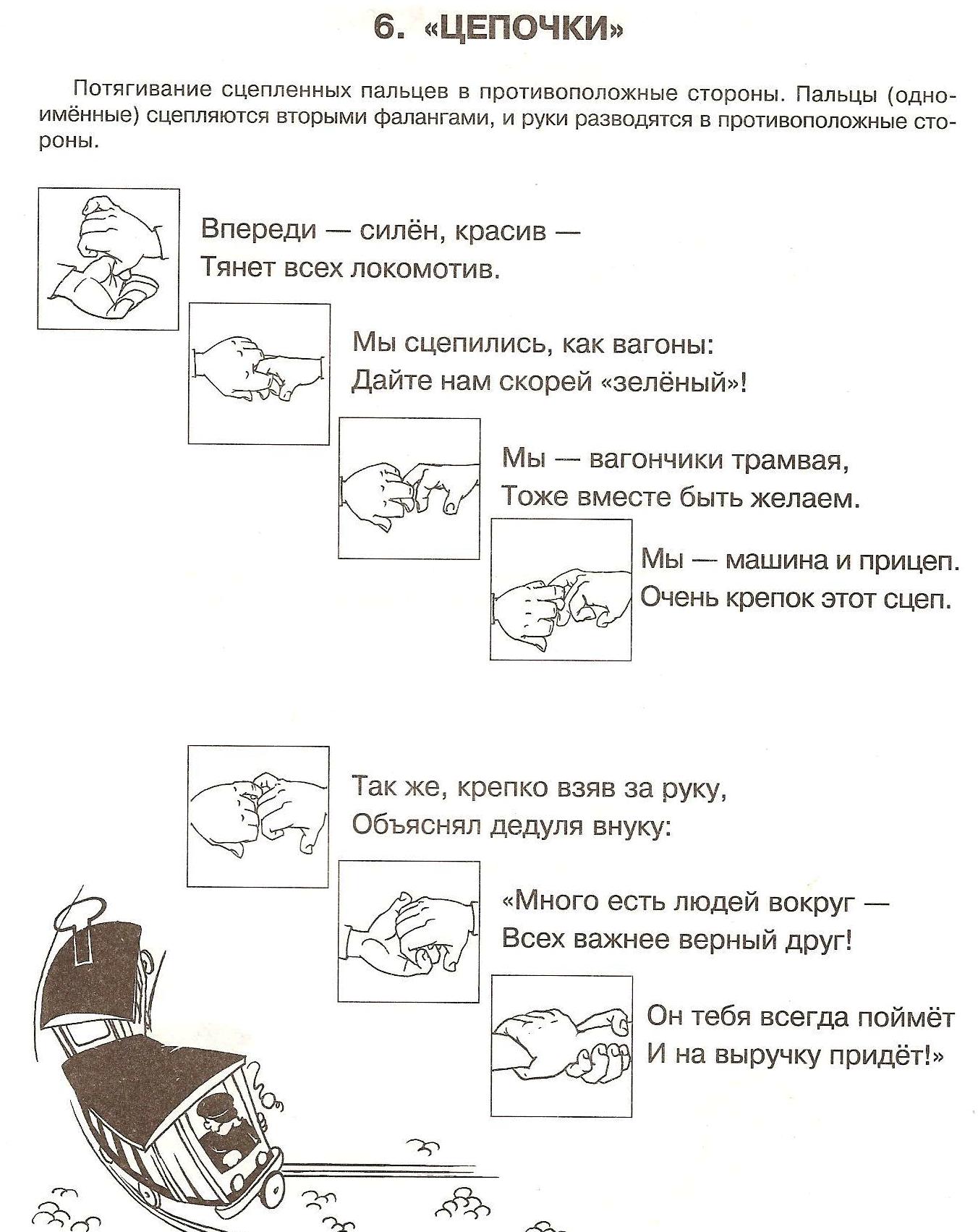 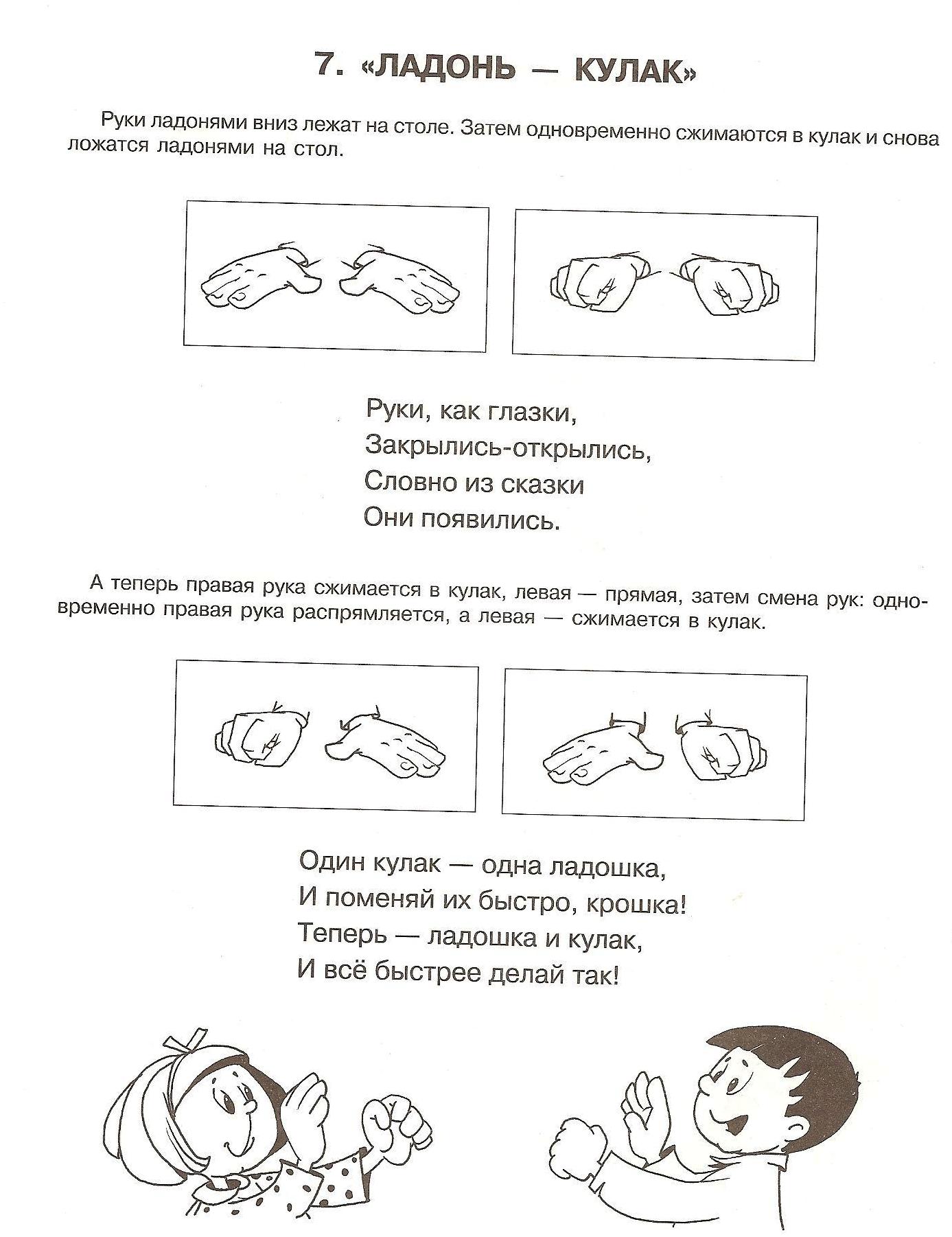 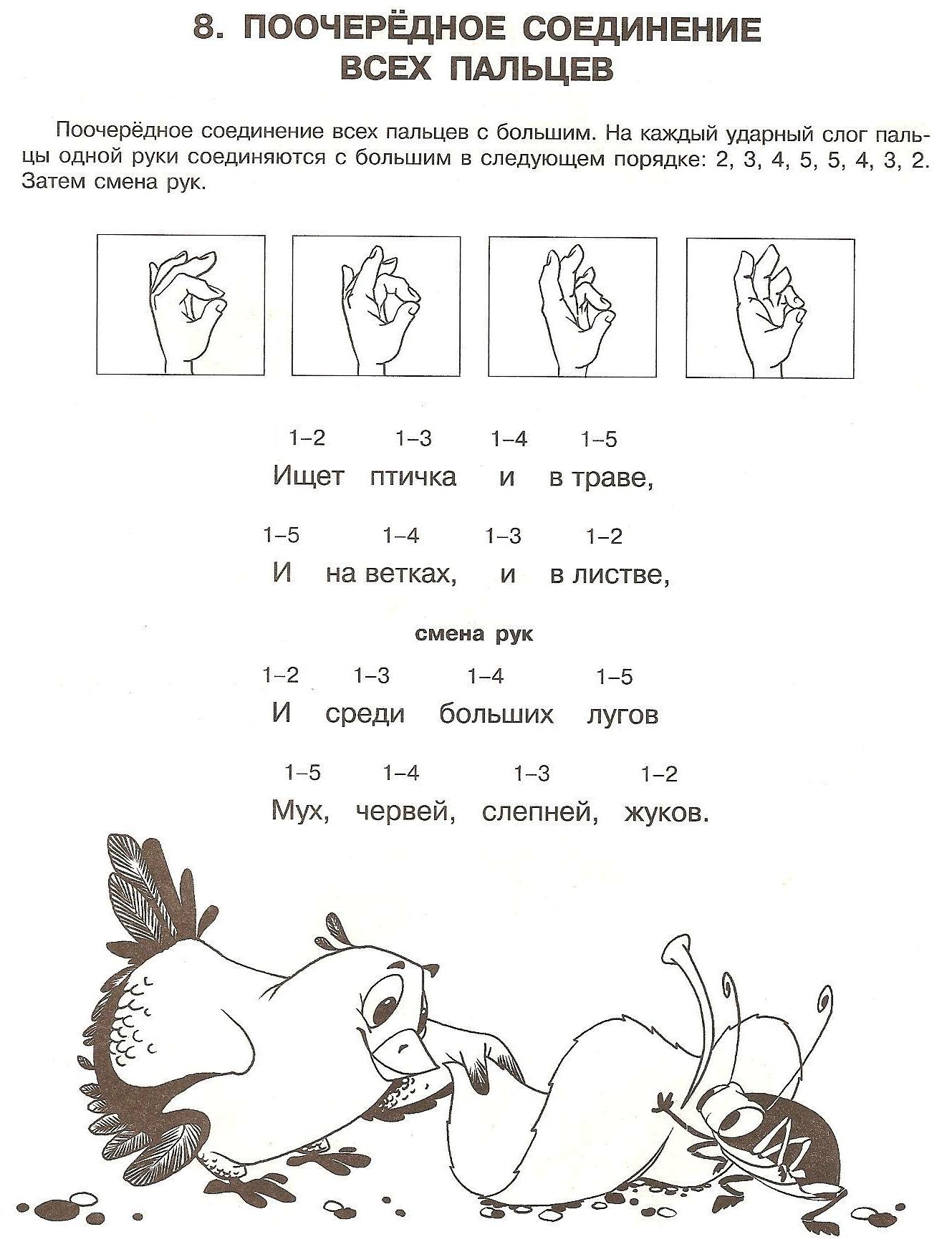 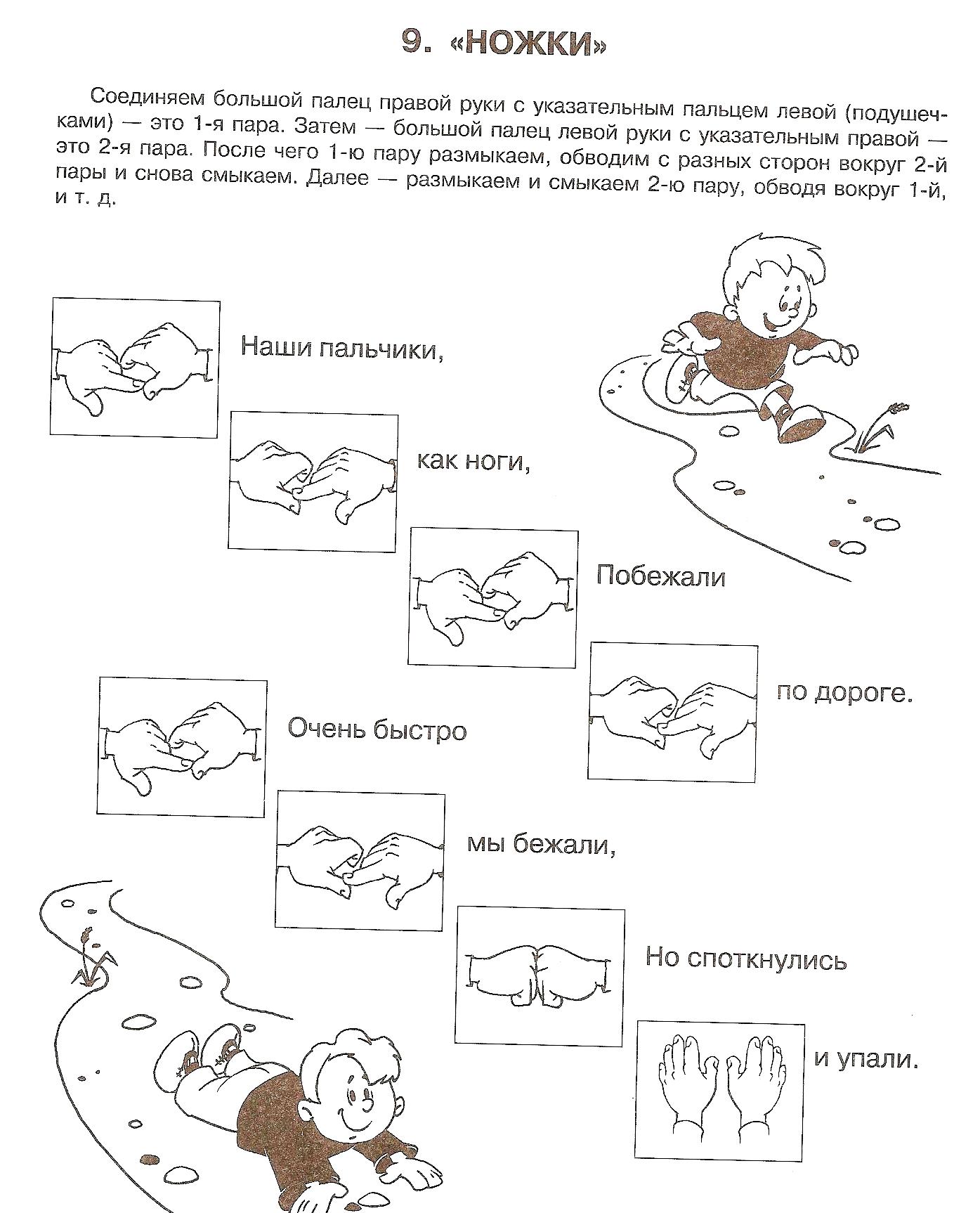 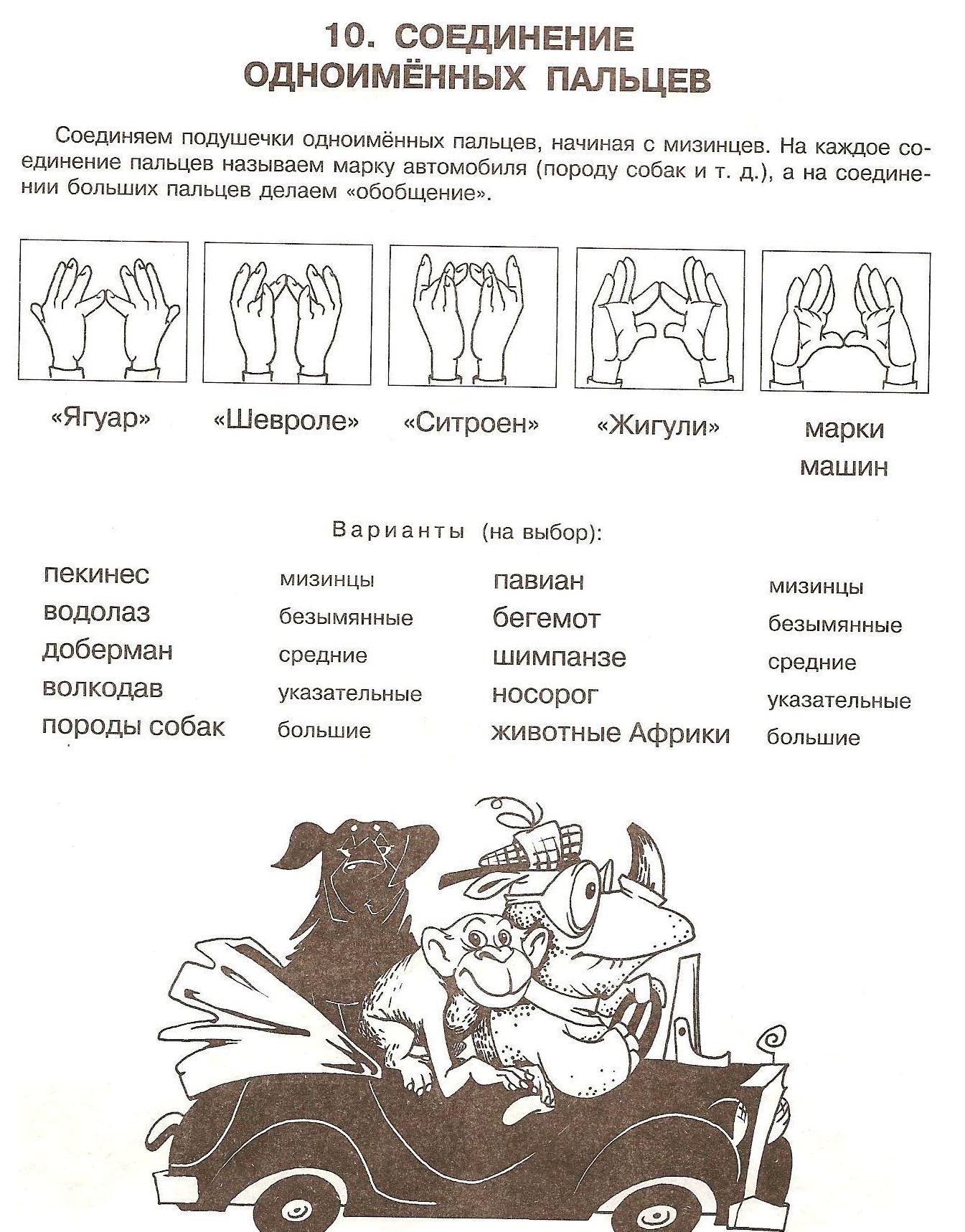 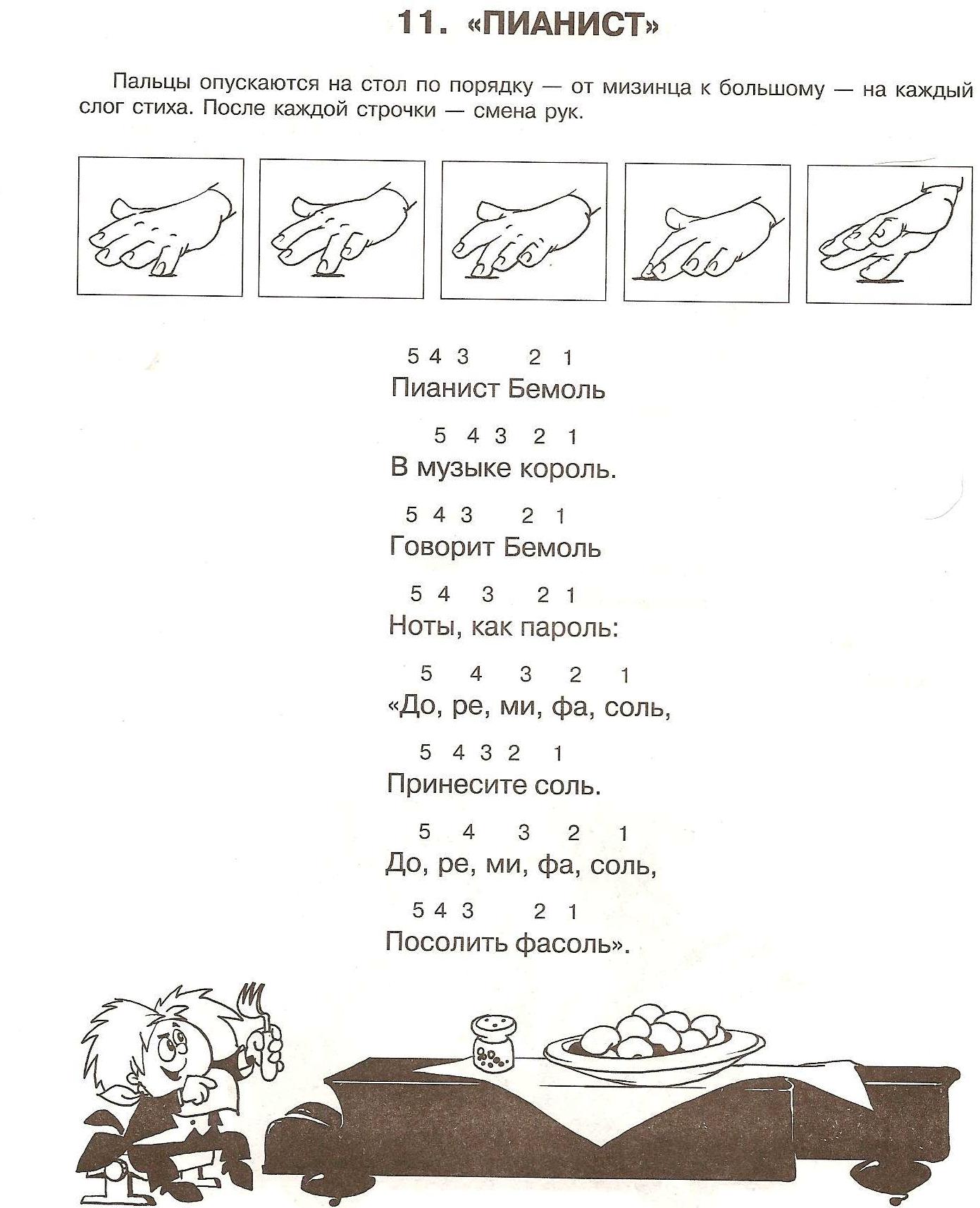 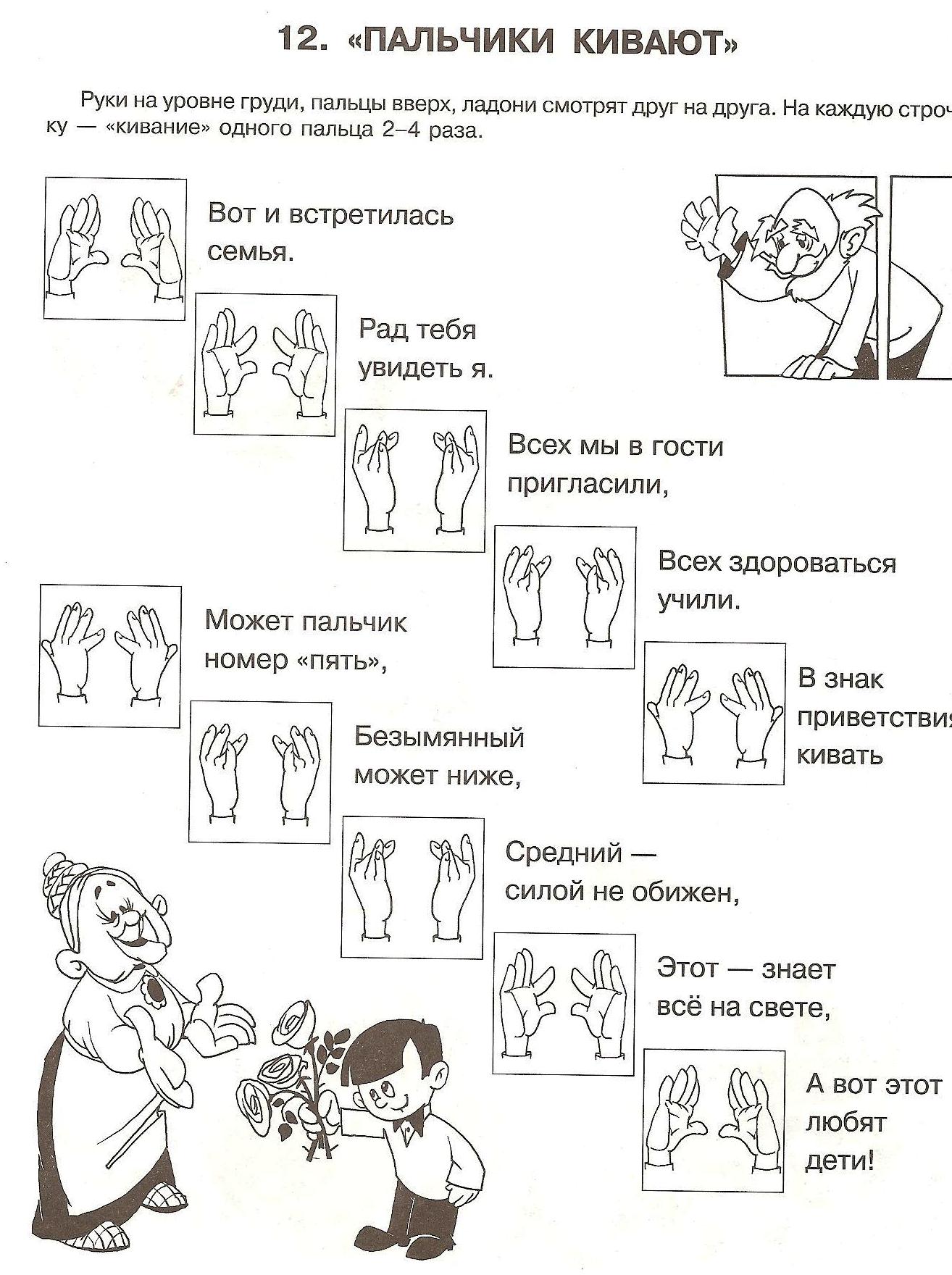 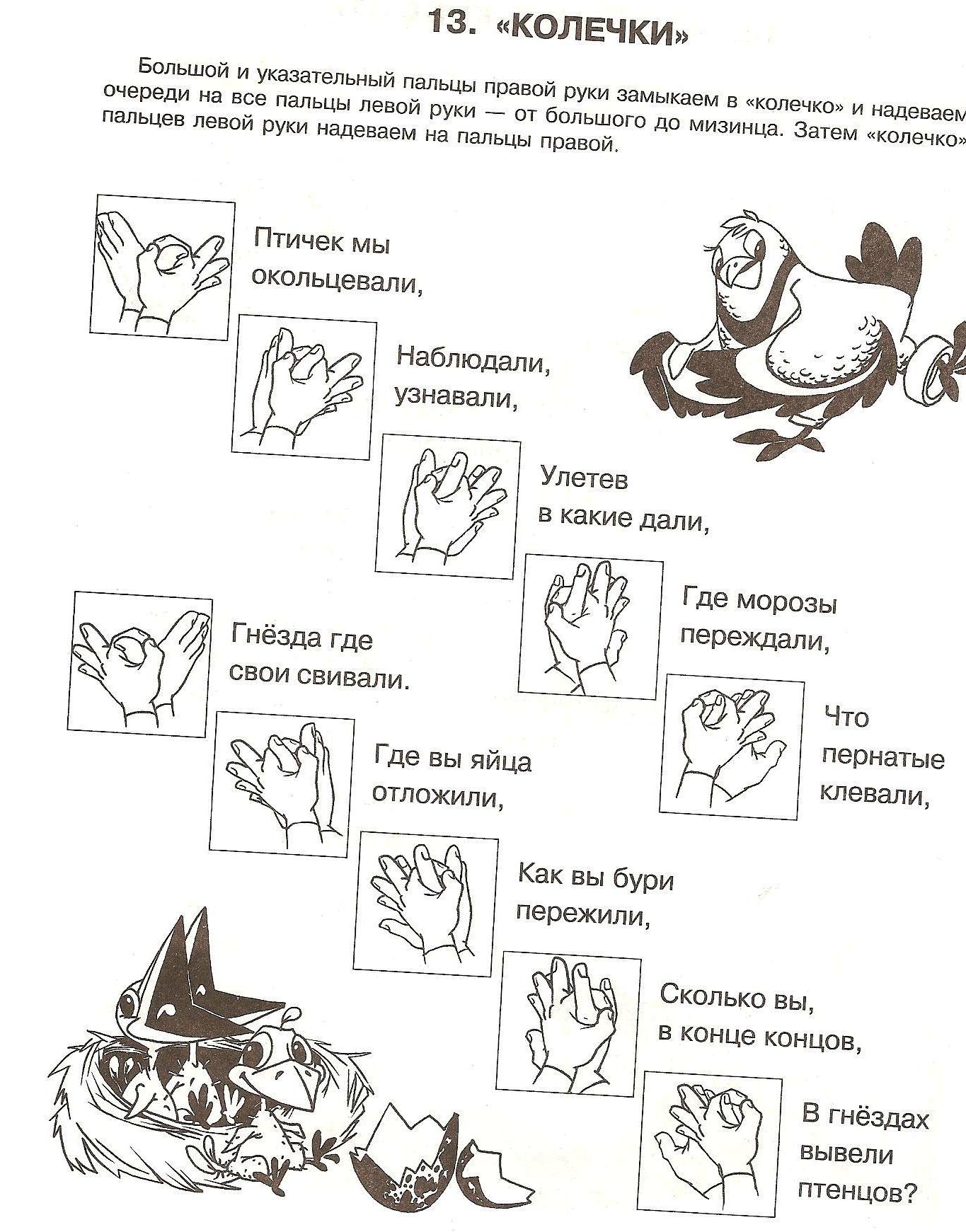 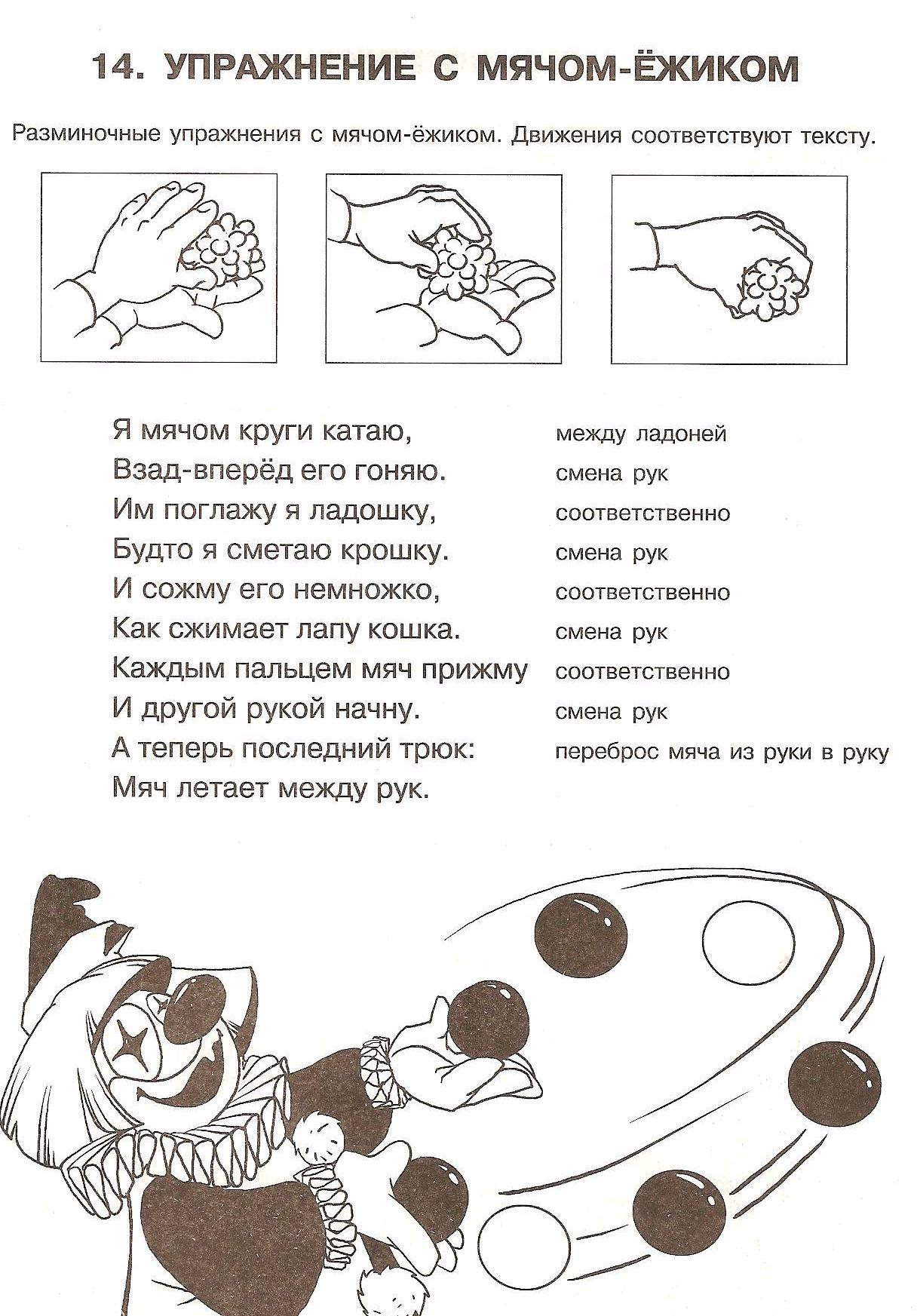 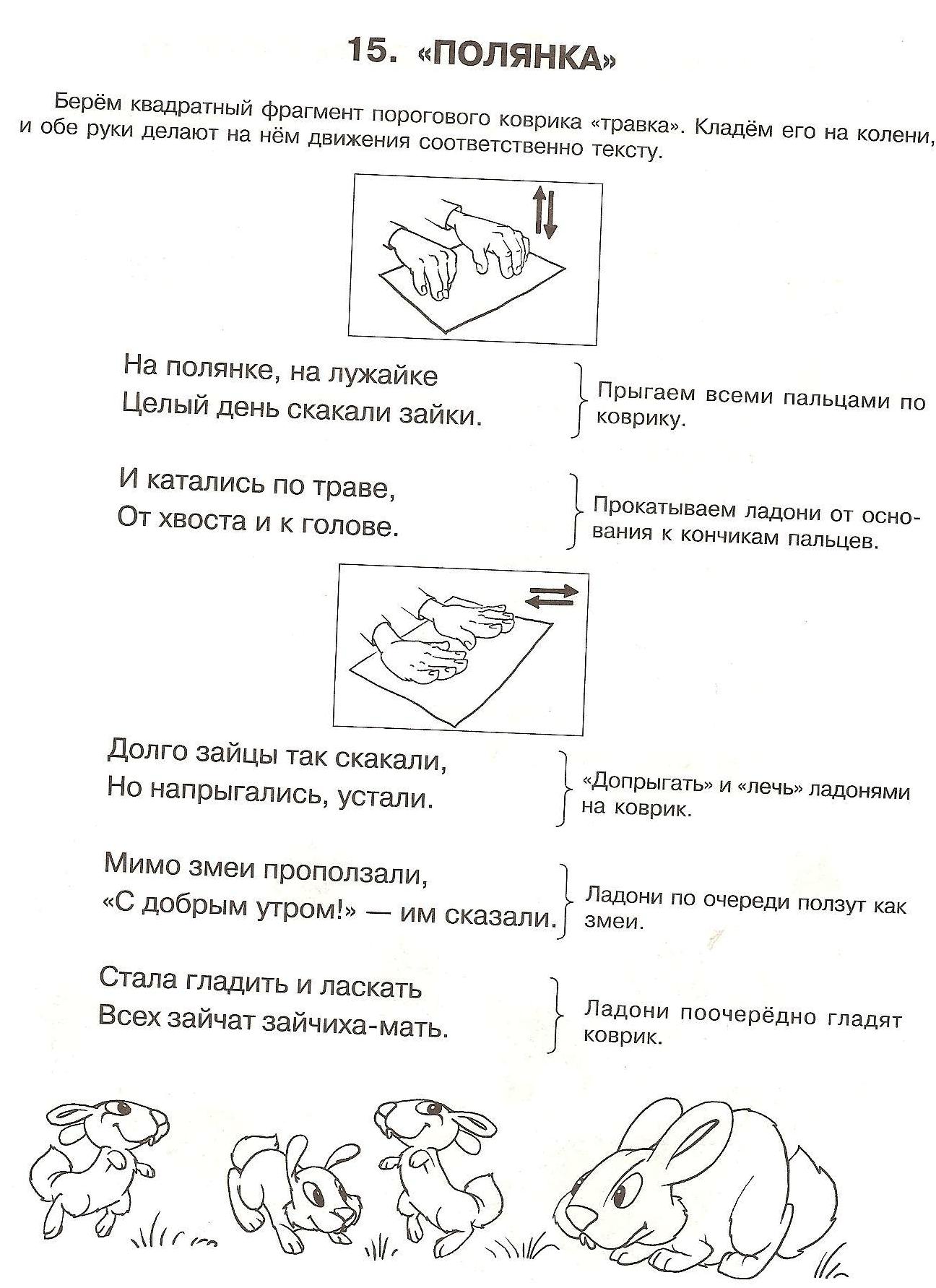 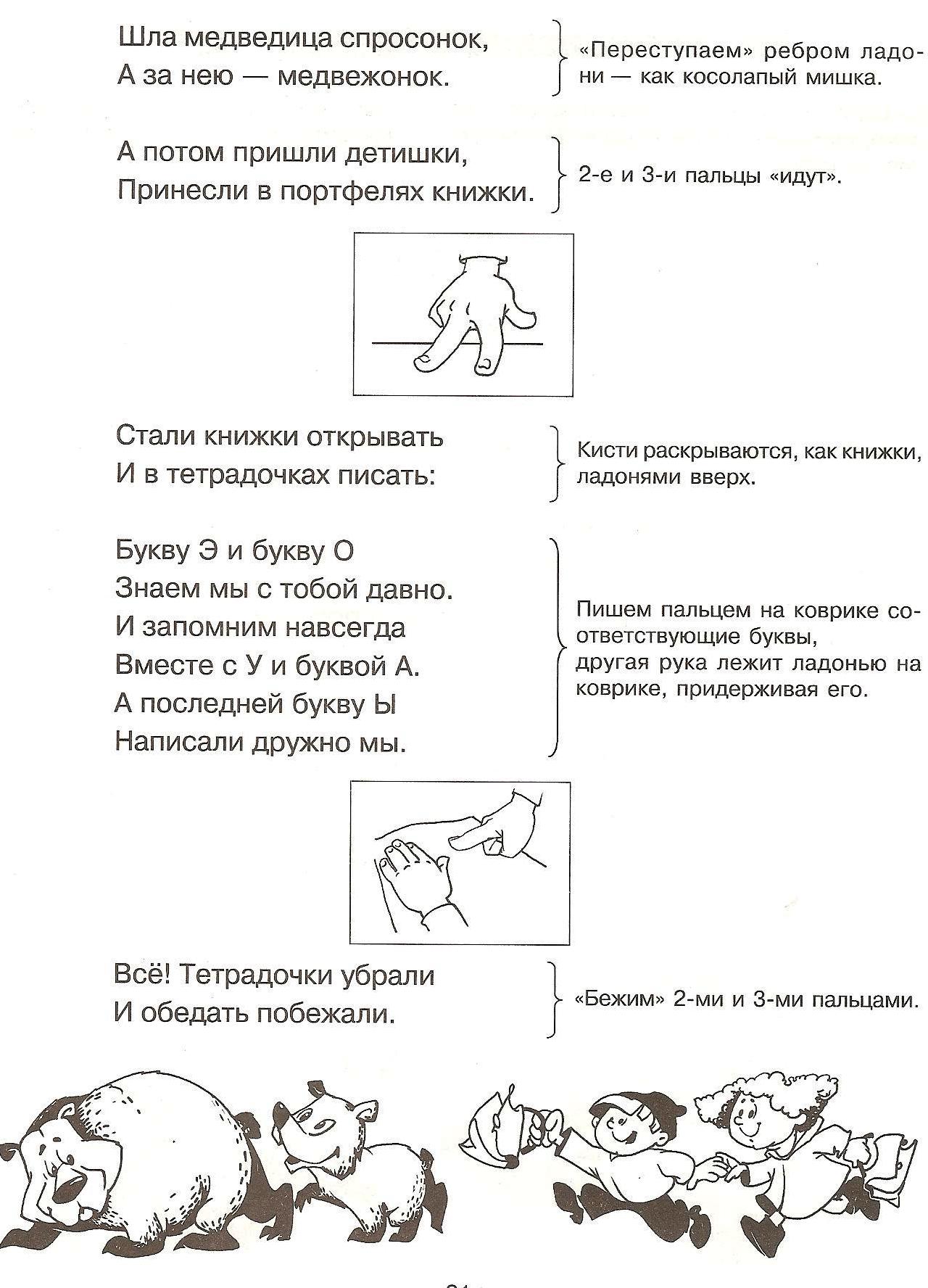 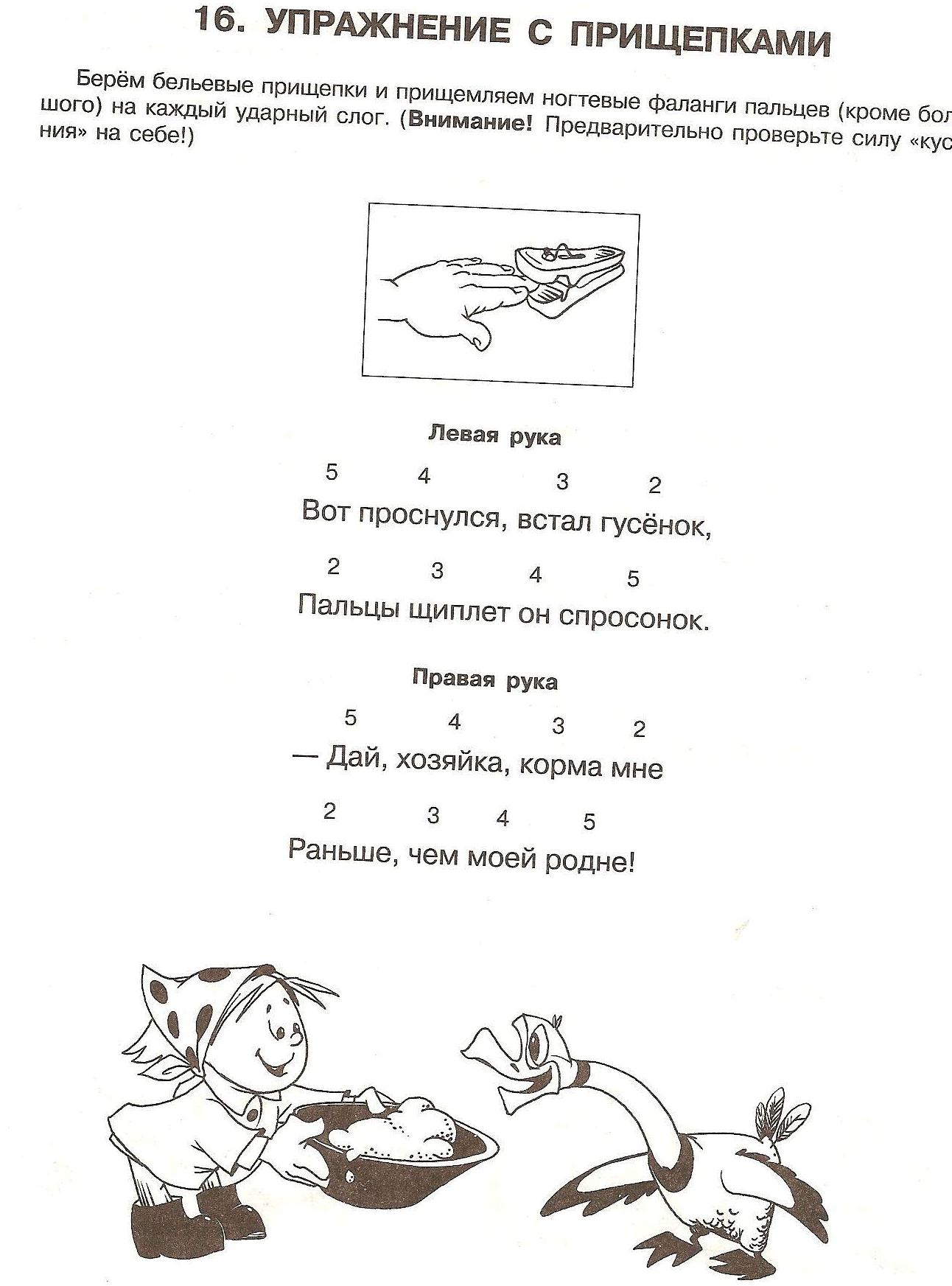 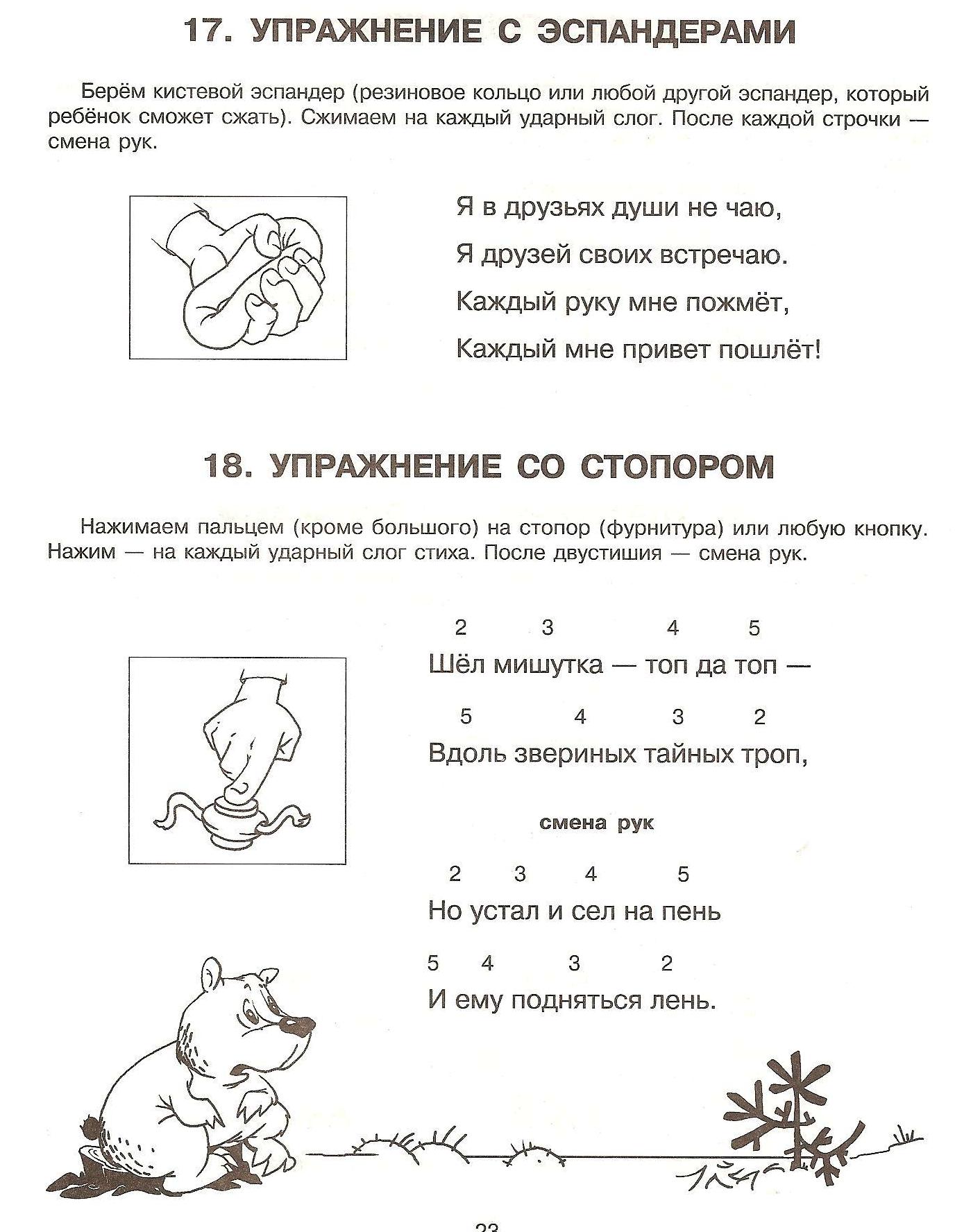 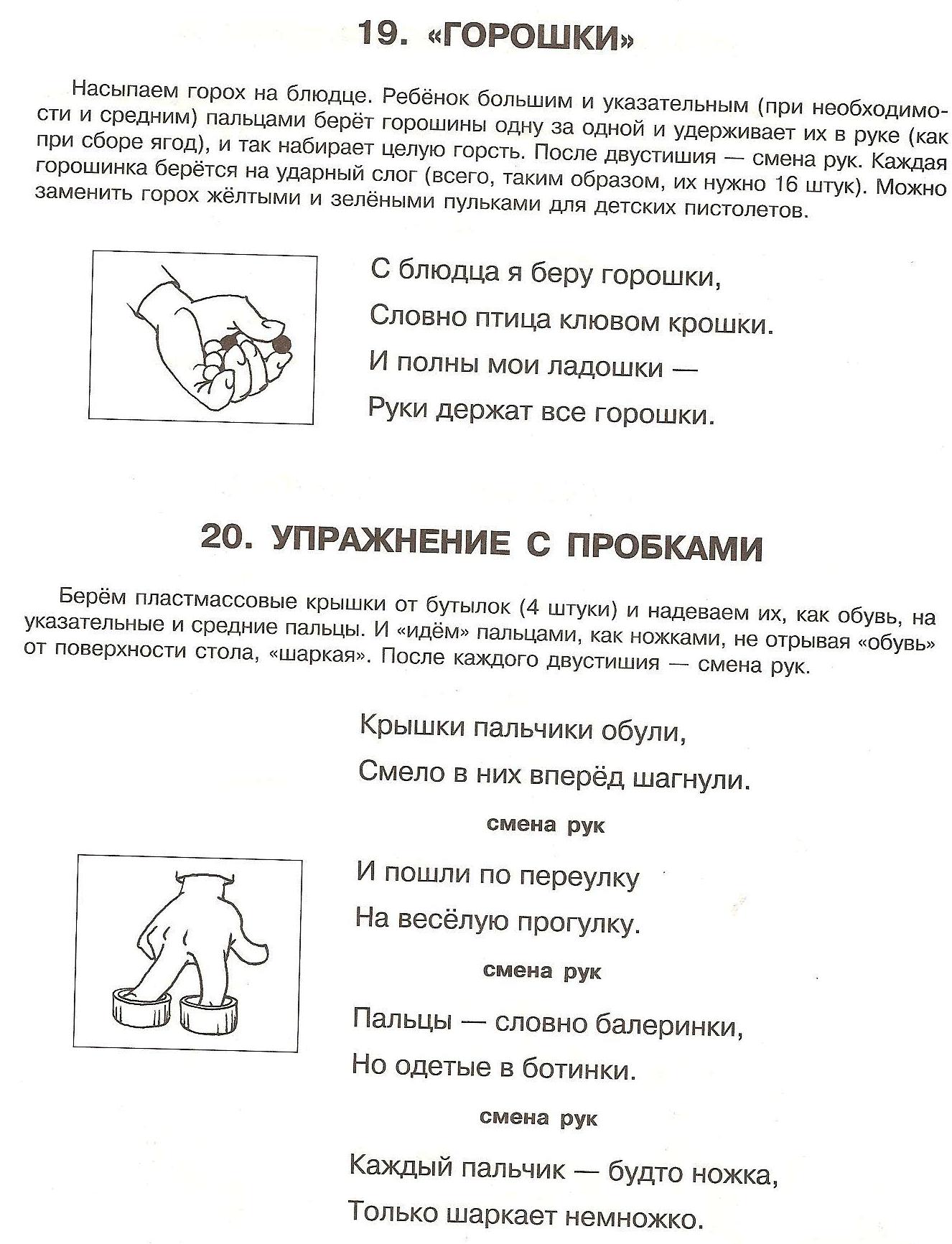 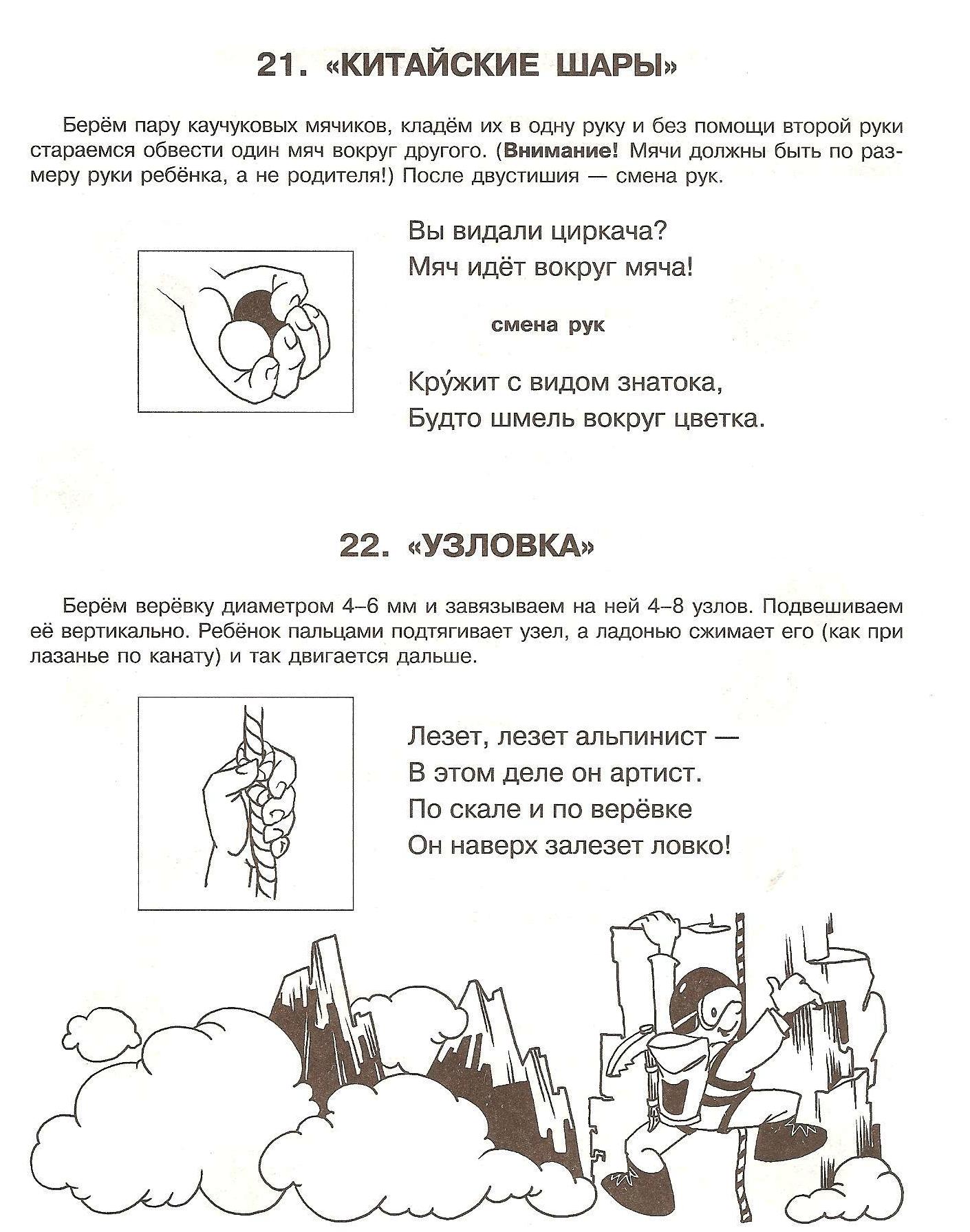 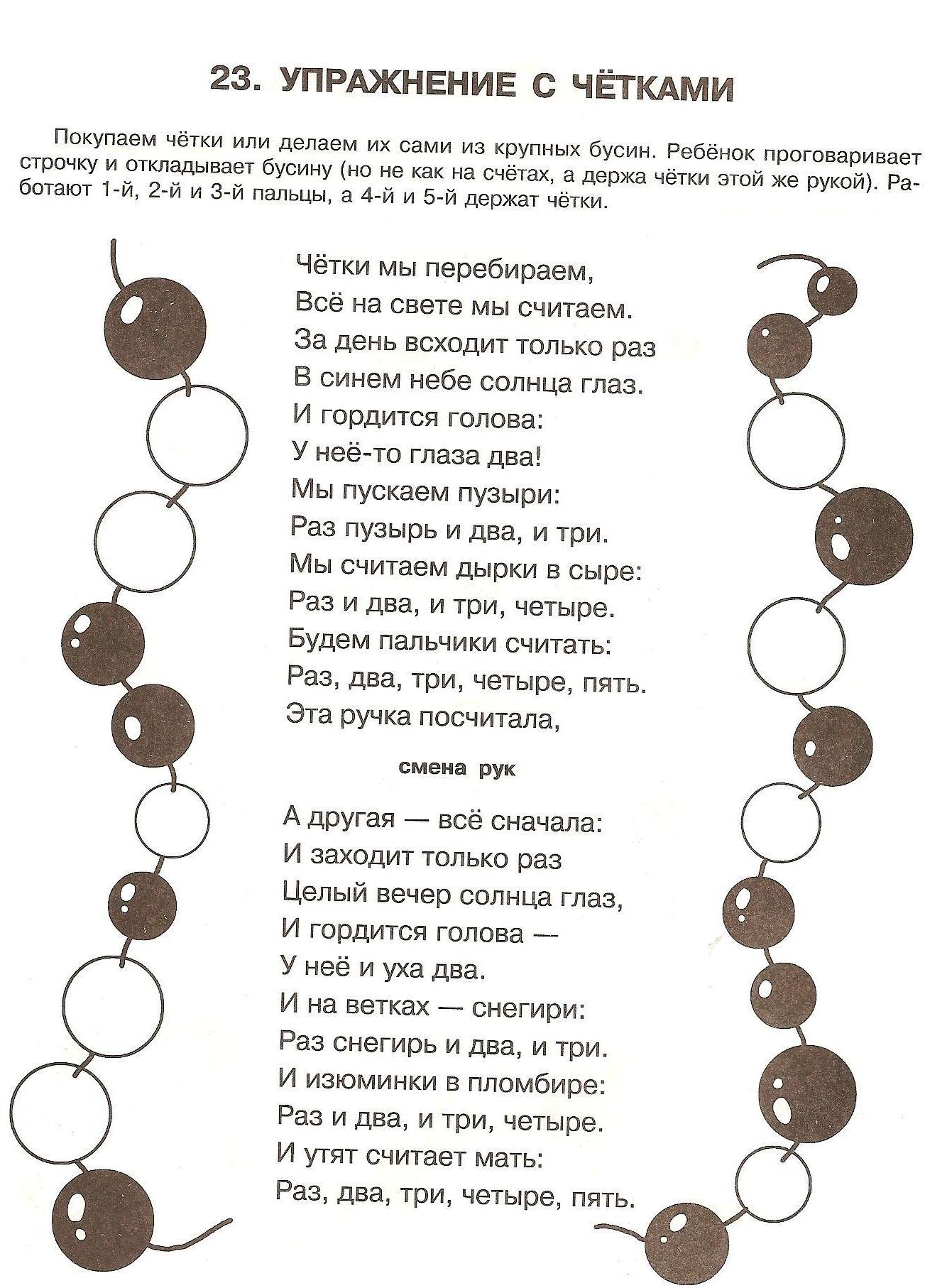 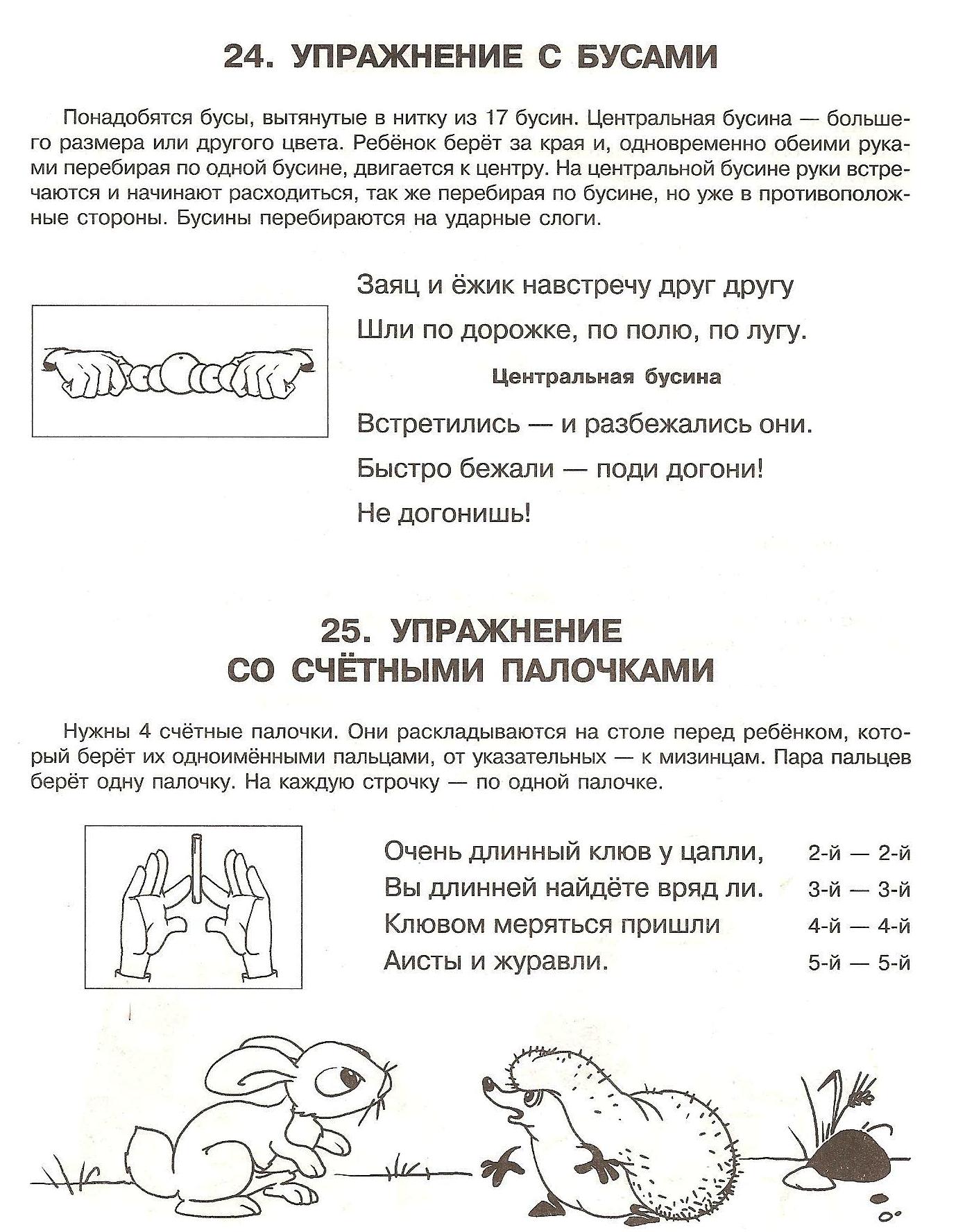 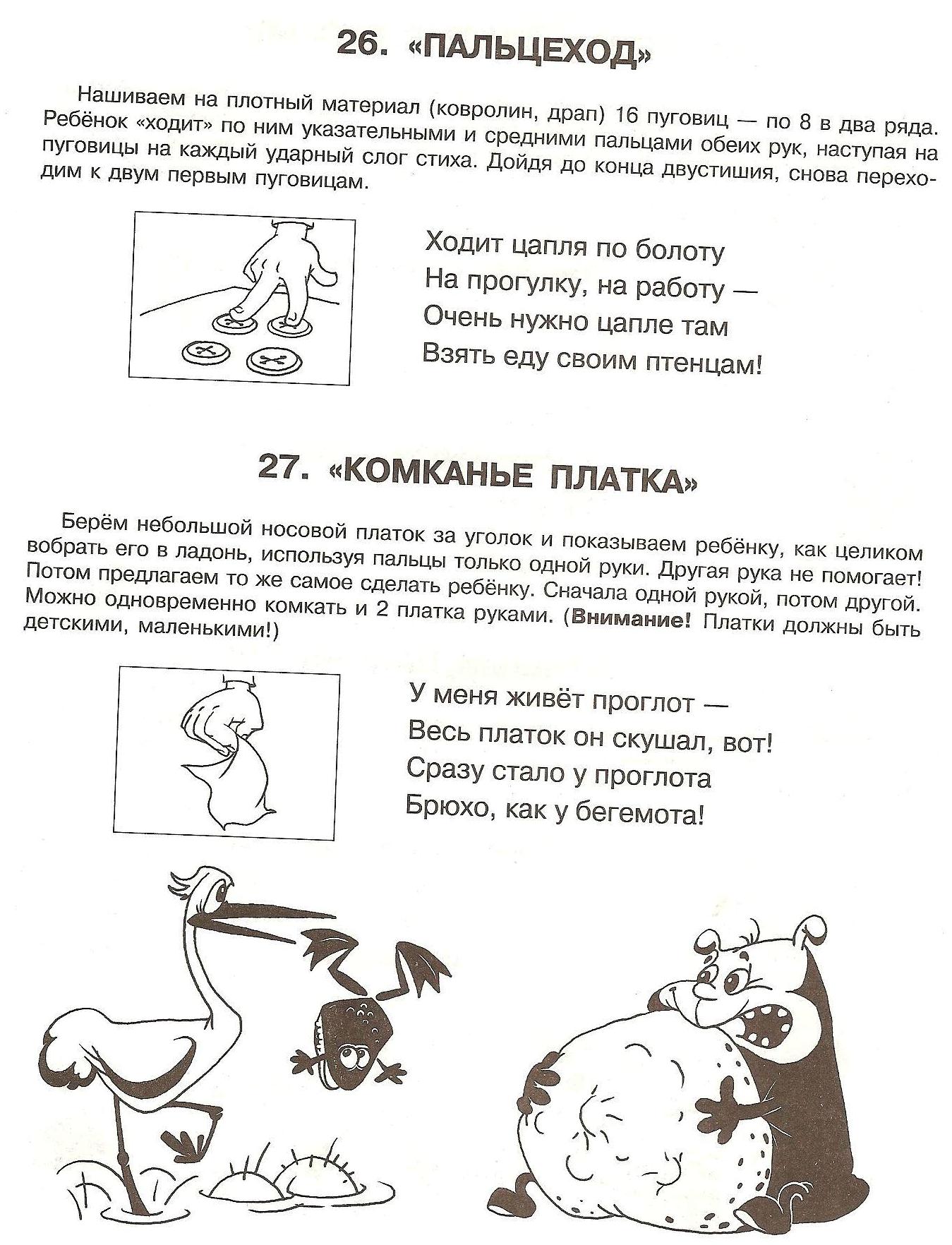 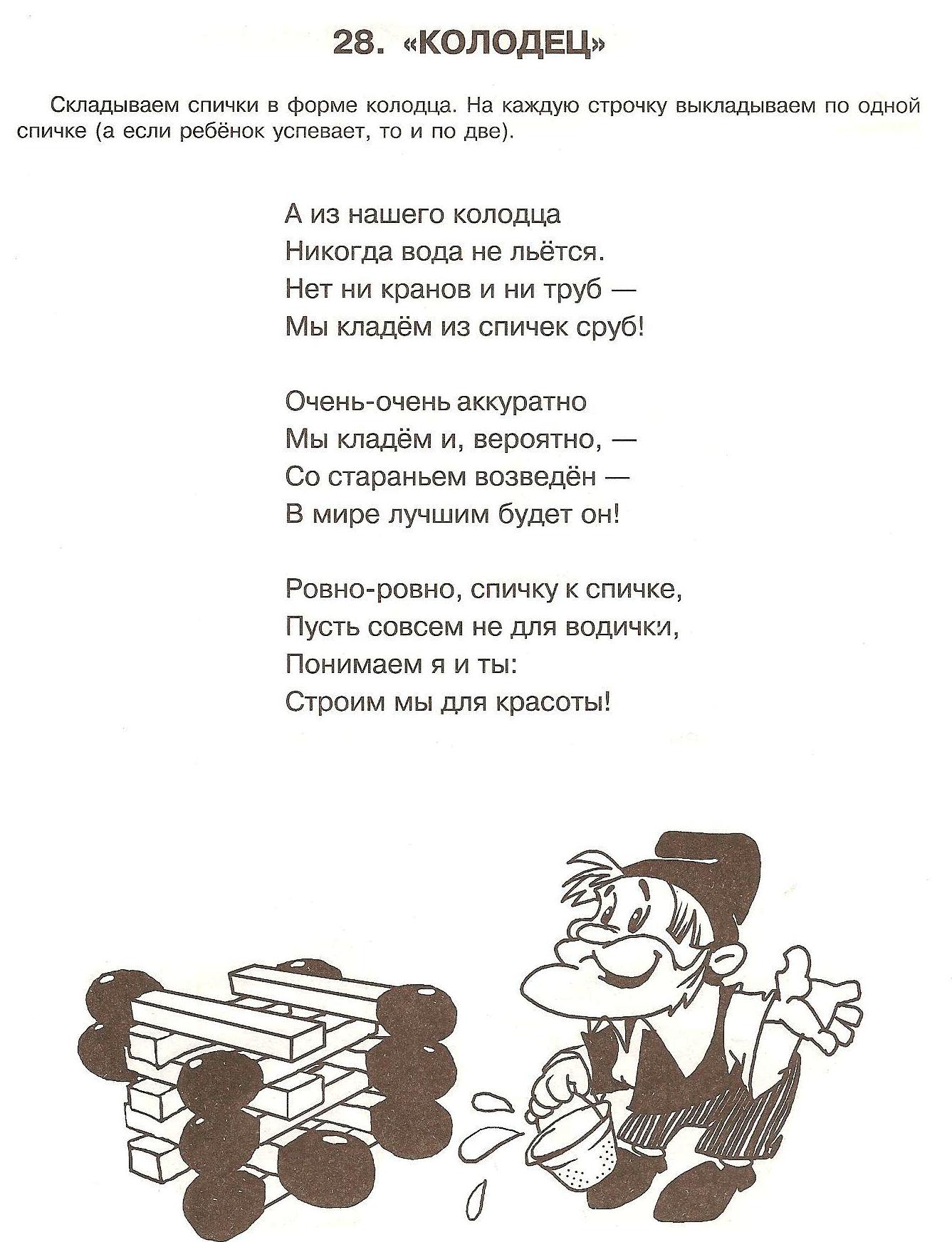 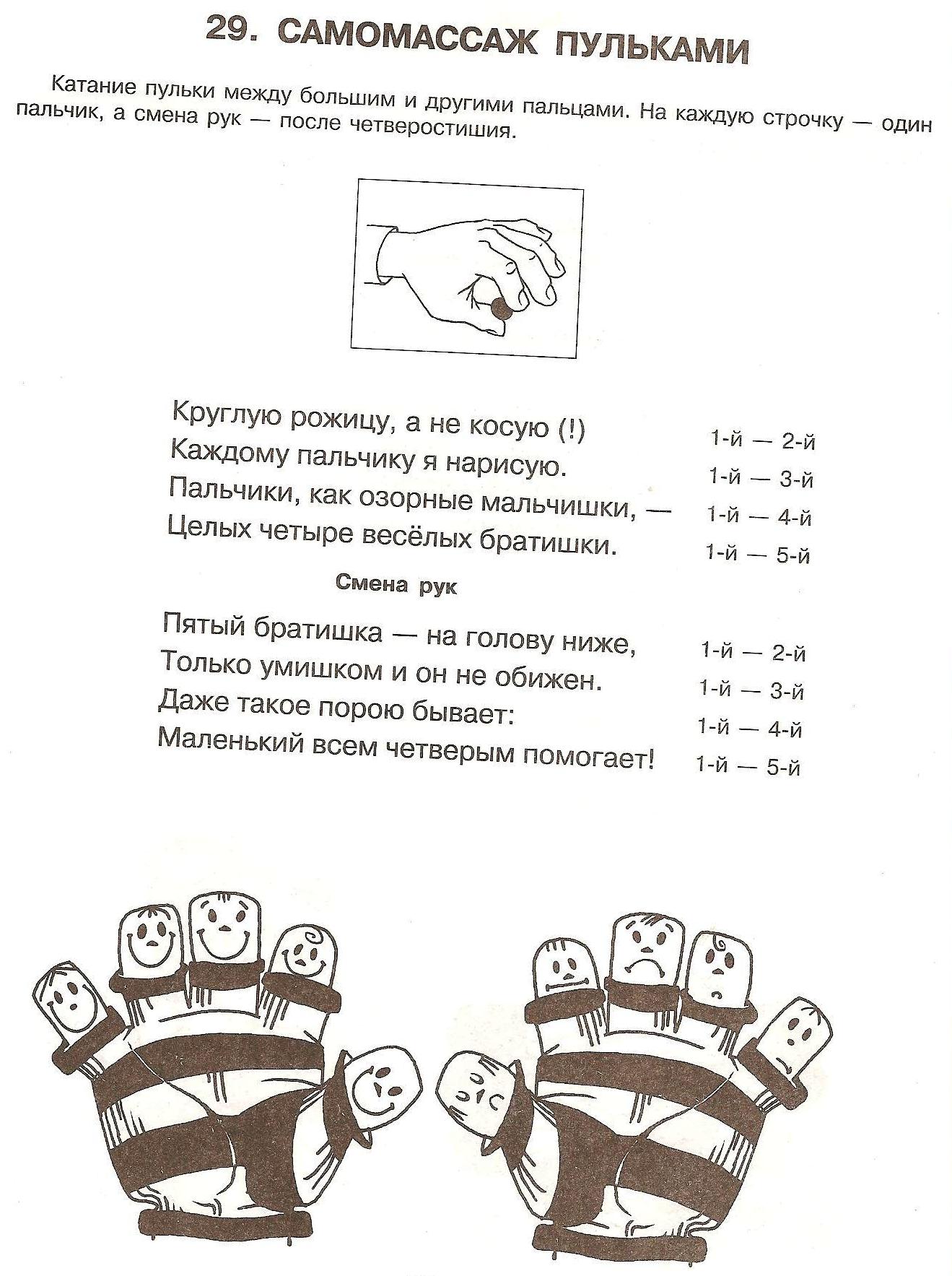 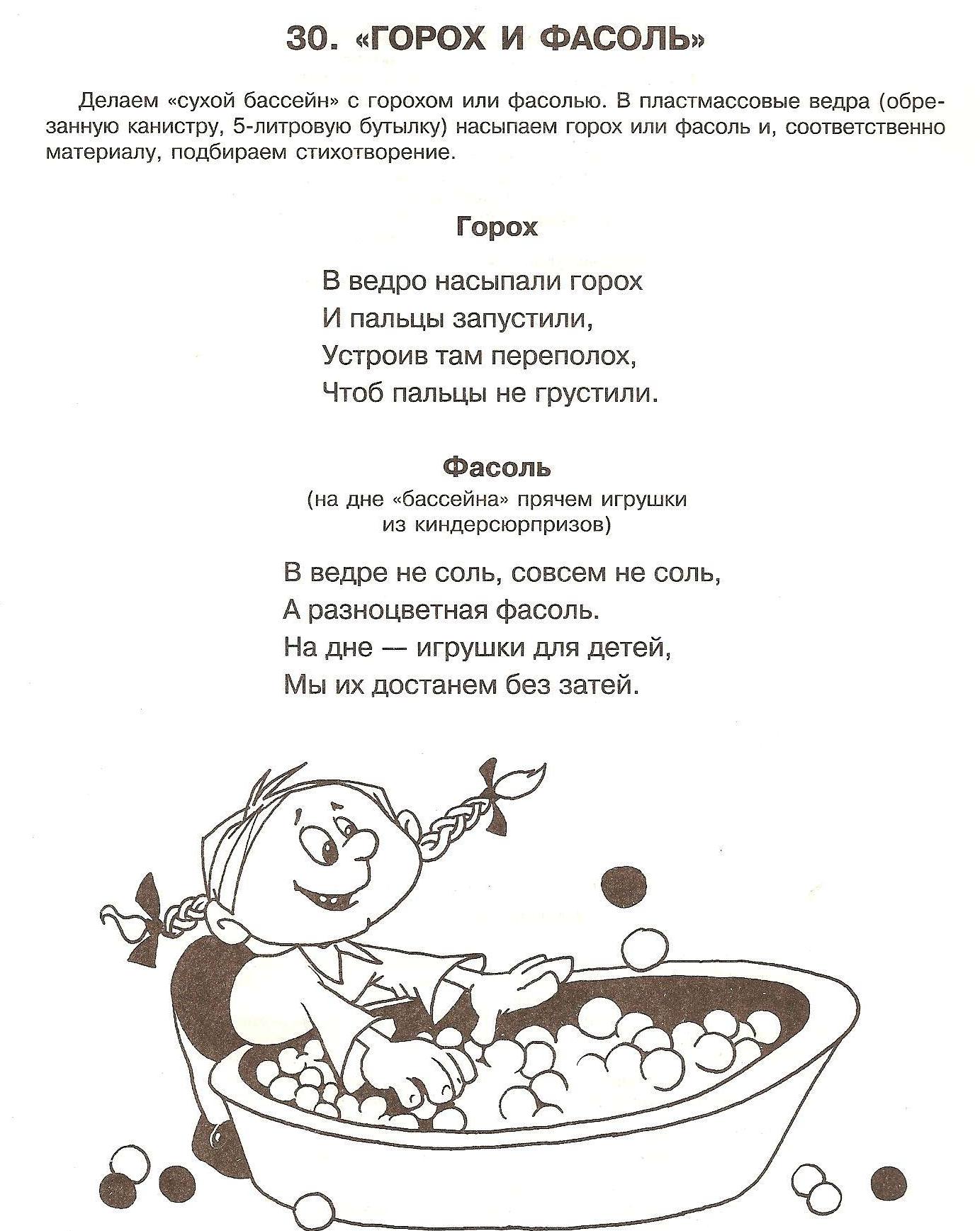 